<Date><Member Name><Member Address><City, State Zip>Dear <Member Name>:Thank you for taking the time to discuss your health care needs with me. It was a pleasure talking with you. Based on our conversation, I’ve enclosed information about <list of relevant resources and/or health conditions>:If you have any questions about this information, please call me at <phone number> If you reach my voicemail, please leave a message and your phone number. If you are hearing impaired, please call the Minnesota Relay at 711 or 1-877-627-3848 (speech-to-speech relay service). Sincerely,<Care Coordination Name><Care Coordinator Job Title><County or Agency Name><Phone Number><Email address>Enclosures: 
< list enclosures>UCare Connect + Medicare (HMO SNP) is a health plan that contracts with both Medicare and the Minnesota Medical Assistance (Medicaid) program to provide benefits of both programs to enrollees. Enrollment in UCare Connect + Medicare depends on contract renewal.PMAP SNBC H5937_121916_3 DHS Approved (12202016)			U4330B (11/18) 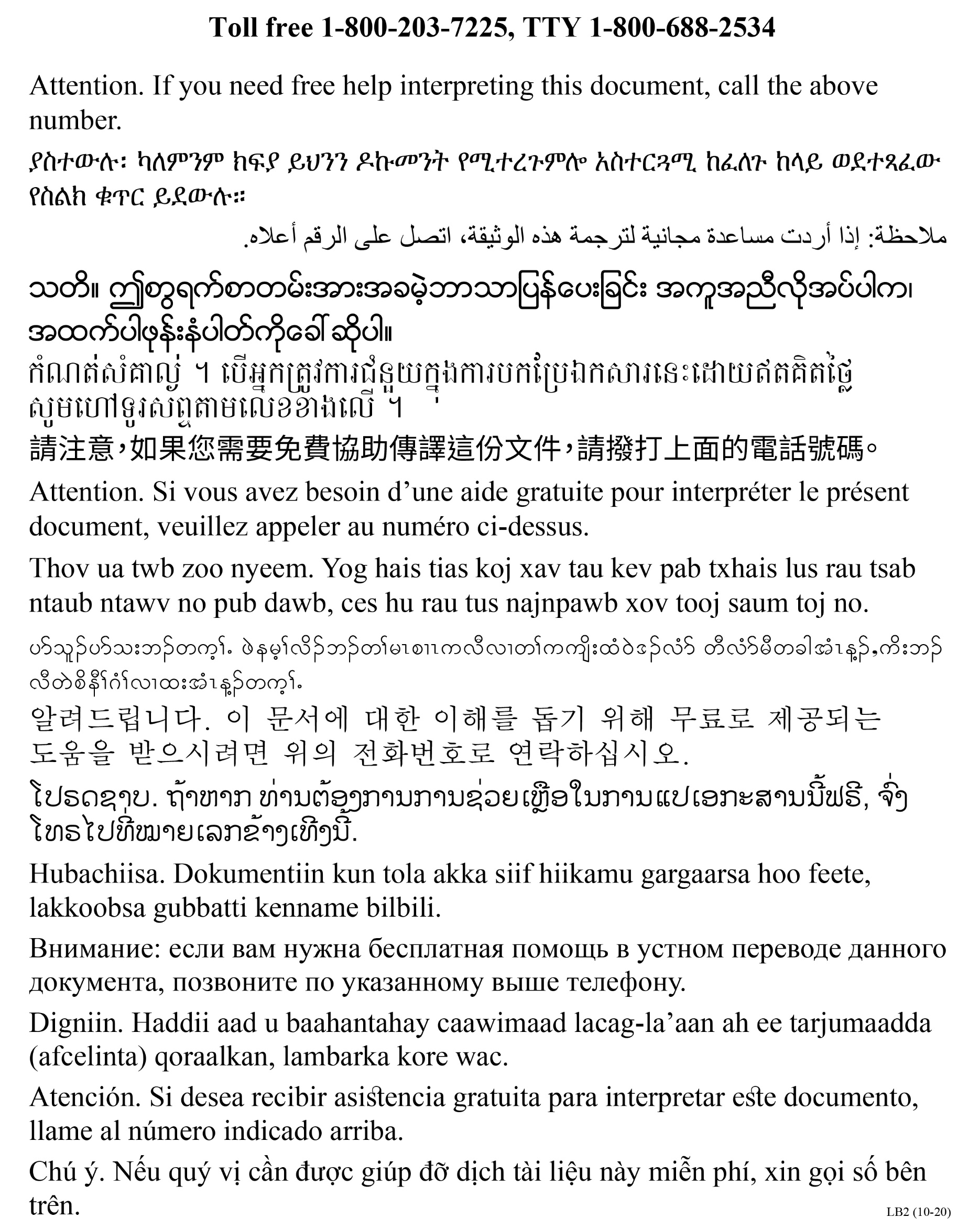 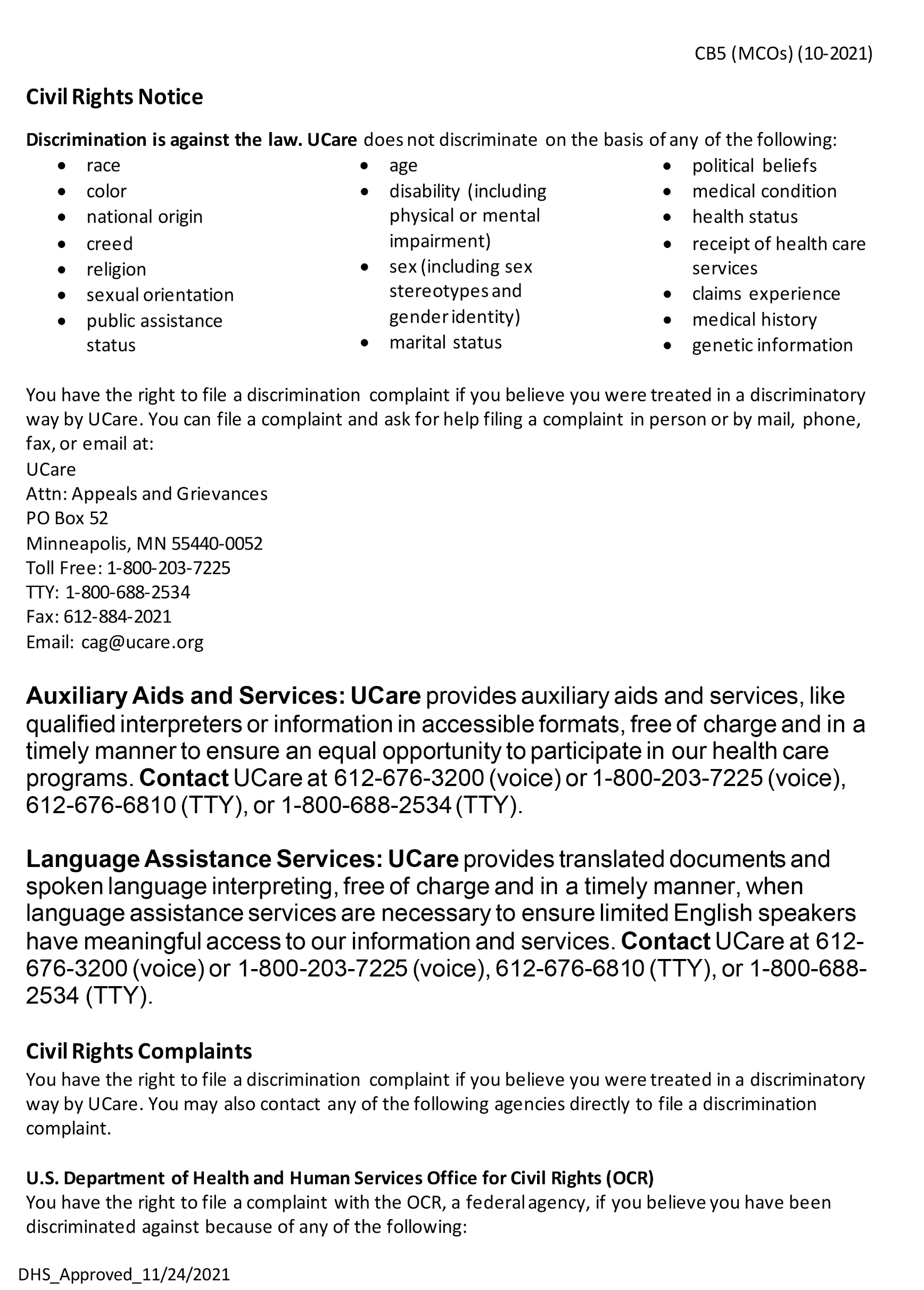 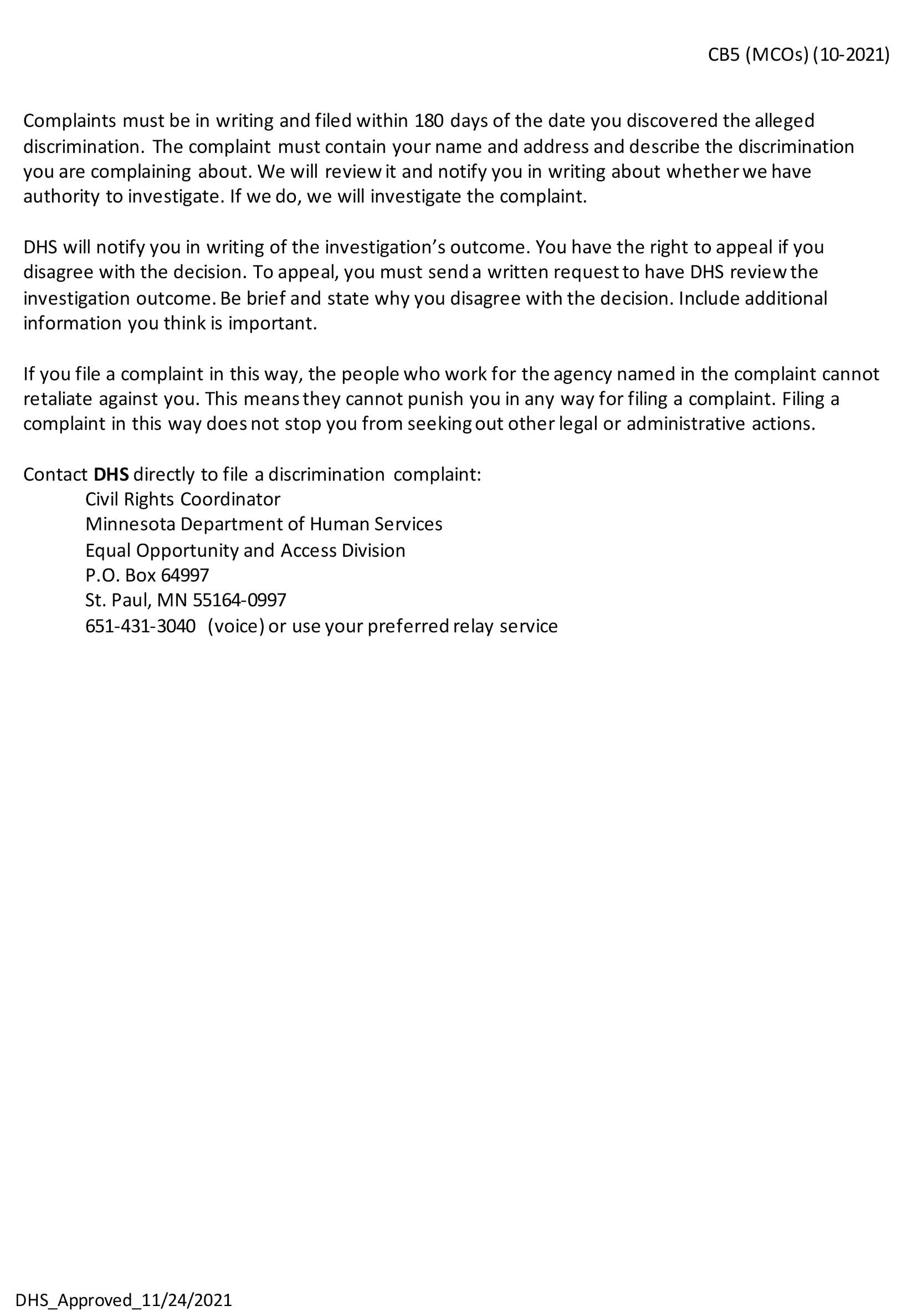 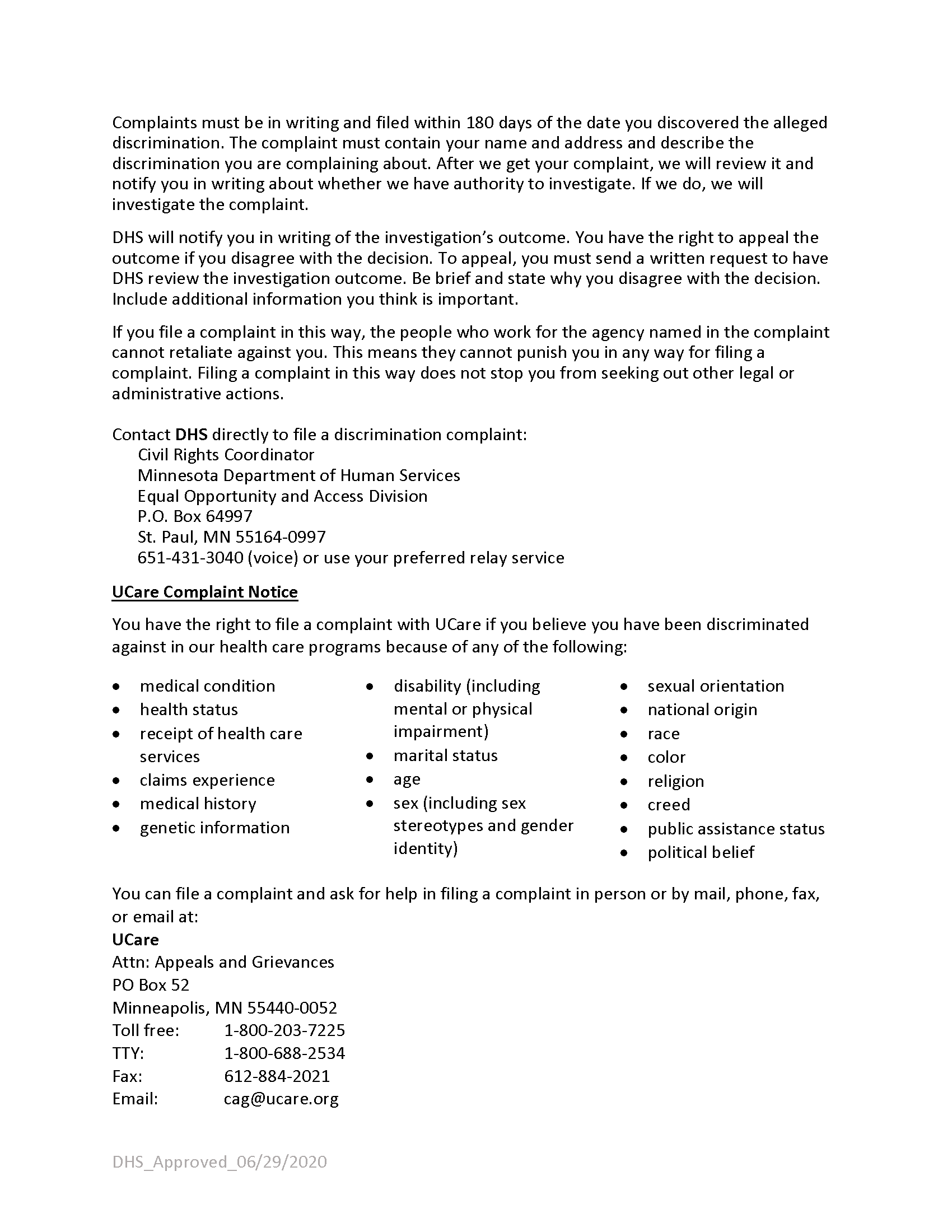 